ประกาศองค์การบริหารส่วนตำบลเสือหึงเรื่อง ผลพิจารณาการสอบราคาจ้างโครงการบุกเบิกถนนสายคลองไส้ไก่ (บางปรง 2)  หมู่ที่ 9……………………………………………………..		ตามที่องค์การบริหารส่วนตำบลเสือหึง        ได้ดำเนินการสอบราคาจ้างโครงการบุกเบิกถนนสายคลองไส้ไก่ (บางปรง 2) หมู่ที่  9    ตามประกาศสอบราคาดังกล่าว		ปรากฏว่ามีผู้ซื้อเอกสารสอบราคาจ้างโครงการดังกล่าว    จำนวน      11  ราย     และ  มีผู้ยื่นซองเสนอราคา  จำนวน  3   ราย  ได้แก่	1.  หจก. ชูเพ็ชรการโยธา                        เสนอราคา     238,000.- บาท  เอกสารครบถ้วน	2.  ร้านน้องโอ๊ควัสดุก่อสร้าง                  เสนอราคา     238,400.- บาท  เอกสารครบถ้วน	3.  หจก. อภิชัจจ์บริการ                          เสนอราคา     238,900.-  บาท เอกสารครบถ้วน		คณะกรรมการเปิดซองสอบราคาได้มีมติเป็นเอกฉันท์ให้   หจก.  ชูเพ็ชรการโยธา    เป็นผู้ได้รับการคัดเลือก  เป็นผู้รับจ้างในการสอบราคาจ้างครั้งนี้		จึงเรียนมาเพื่อประกาศให้ทราบโดยทั่วกัน			ประกาศ  ณ  วันที่     22      เดือน     กันยายน    พ.ศ.  2557						(ลงชื่อ)........นพภาพร  ศรีแค........							( นายนพภาพร  ศรีแค )					               นายกองค์การบริหารส่วนตำบลเสือหึง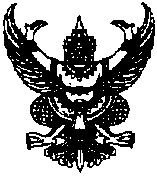 